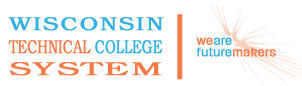 WTCS Repository10-804-113  College Technical Mathematics 1ACourse Outcome SummaryCourse InformationPre/CorequisitesCourse CompetenciesAlternate TitleCollege Technical Math 1ADescriptionTopics include: solving linear equations; graphing; percent; proportions; measurement systems; computational geometry; and right triangle trigonometry. Emphasis will be on the application of skills to technical problems. Successful completion of College Technical Mathematics 1A and College Technical Mathematics 1B is the equivalent of College Technical Mathematics 1.Total Credits3.00PrerequisiteEach Wisconsin Technical College determines the General Education course prerequisites used by their academic institution. If prerequisites for a course are determined to be appropriate, the final Course Outcome Summary must identify the prerequisites approved for use by the individual Technical College.1.Perform basic operations with real numbersPerform basic operations with real numbersAssessment StrategiesAssessment Strategies1.1.in an oral, written, or graphic productCriteriaCriteriaCriteria:  Performance will be satisfactory when you:Criteria:  Performance will be satisfactory when you:1.1.perform the arithmetic operations in proper sequence  1.2.simplify expressions using the laws of exponents  1.3.evaluate numeric expressions containing exponents  1.4.convert numbers between decimal notation and scientific and/or engineering notation·1.5.perform arithmetic operations with numbers in scientific notation1.6.calculate powers and roots with numbers in scientific notation1.7.apply skill to technical problems1.8.utilize appropriate technology1.9.apply the process for solving technical problems according to the problem-solving criteria (i.e. show work in a clear and logical manner, verify the solution, solution is within stated range and reflects appropriate accuracy or precision, solution is labeled with appropriate units) 1.10.express angles in radian, degree, or revolution measurement2.Solve linear equationsSolve linear equationsAssessment StrategiesAssessment Strategies2.1.in an oral, written, or graphic productCriteriaCriteriaCriteria:  Performance will be satisfactory when you:Criteria:  Performance will be satisfactory when you:2.1.solve linear equations in one variable2.2.rearrange a formula to solve for an indicated first-degree variable2.3.represent unknown(s) with a variable and translate English phrases into equations2.4.substitute given number for variables into formula or equation2.5.apply skill to technical problems2.6.utilize appropriate technology2.7.apply the process for solving technical problems according to the problem-solving criteria (i.e. show work in a clear and logical manner, you verify the solution, solution is within stated range and reflects appropriate accuracy or precision, solution is labeled with appropriate units) 3.Solve problems using percent and proportionSolve problems using percent and proportionAssessment StrategiesAssessment Strategies3.1.in an oral, written, or graphic productCriteriaCriteriaCriteria:  Performance will be satisfactory when you:Criteria:  Performance will be satisfactory when you:3.1.perform conversions among fractions, decimals, and percent3.2.write an equation representing the problem 3.3.solve the equation3.4.apply skill to technical problems3.5.utilize appropriate technology3.6.apply the process for solving technical problems according to the problem-solving criteria (i.e. you show work in a clear and logical manner, you verify the solution, solution is within stated range and reflects appropriate accuracy or precision, solution is labeled with appropriate units) 4.Solve variation problemsSolve variation problemsAssessment StrategiesAssessment Strategies4.1.in an oral, written, or graphic productCriteriaCriteriaCriteria:  Performance will be satisfactory when you:Criteria:  Performance will be satisfactory when you:4.1.identify the type of variation4.2.write the variation equation4.3.solve direct variation problems4.4.solve inverse variation problems 4.5.solve joint and combined variation problems4.6.apply skill to technical problems4.7.utilize appropriate technology4.8.apply the process for solving technical problems according to the problem-solving criteria (i.e. you show work in a clear and logical manner, you verify the solution, solution is within stated range and reflects appropriate accuracy or precision, solution is labeled with appropriate units) 5.Graph algebraic functionsGraph algebraic functionsAssessment StrategiesAssessment Strategies5.1.in an oral, written, or graphic productCriteriaCriteriaCriteria:  Performance will be satisfactory when you:Criteria:  Performance will be satisfactory when you:5.1.determine ordered pairs from a given graph 5.2.differentiate a function from a relation5.3.utilize function notation5.4.identify range and domain of a given function5.5.graph linear and quadratic functions on the Cartesian plane5.6.apply skill to technical problems5.7.utilize appropriate technology5.8.apply the process for solving technical problems according to the problem-solving criteria (i.e. you show work in a clear and logical manner, you verify the solution, solution is within stated range and reflects appropriate accuracy or precision, solution is labeled with appropriate units) 6.Relate the equation of a line to its graphRelate the equation of a line to its graphAssessment StrategiesAssessment Strategies6.1.in an oral, written, or graphic productCriteriaCriteriaCriteria:  Performance will be satisfactory when you:Criteria:  Performance will be satisfactory when you:6.1.calculate the distance between two points6.2.calculate the slope of a line given two points on the line6.3.determine the slope of a line parallel to a given line6.4.determine the slope of a line perpendicular to a given line6.5.write the equation of a line using the slope-intercept form, the point-slope form, or the two-point form6.6.apply skill to technical problems6.7.utilize appropriate technology6.8.apply the process for solving technical problems according to the problem-solving criteria (i.e. you show work in a clear and logical manner, you verify the solution, solution is within stated range and reflects appropriate accuracy or precision, solution is labeled with appropriate units) 7.Convert units of measureConvert units of measureAssessment StrategiesAssessment Strategies7.1.in an oral, written, or graphic productCriteriaCriteriaCriteria:  Performance will be satisfactory when you:Criteria:  Performance will be satisfactory when you:7.1.convert within SI (metric)7.2.convert within USCS (United States Customary System)7.3.convert between USCS and SI units7.4.apply skill to technical problems7.5.utilize appropriate technology7.6.apply the process for solving technical problems according to the problem-solving criteria (i.e. you show work in a clear and logical manner, you verify the solution, solution is within stated range and reflects appropriate accuracy or precision, solution is labeled with appropriate units) 8.Compute angle measures, length of sides, perimeter, and area of plane geometric figuresCompute angle measures, length of sides, perimeter, and area of plane geometric figuresAssessment StrategiesAssessment Strategies8.1.in an oral, written, or graphic productCriteriaCriteriaCriteria:  Performance will be satisfactory when you:Criteria:  Performance will be satisfactory when you:8.1.calculate the measure of the specified angle(s) of polygons 8.2.calculate the circumference, perimeter, and area of plane figures including composite figures 8.3.calculate a specified side of similar polygons8.4.apply skill to technical problems8.5.utilize appropriate technology8.6.apply the process for solving technical problems according to the problem-solving criteria (i.e. you show work in a clear and logical manner, you verify the solution, solution is within stated range and reflects appropriate accuracy or precision, solution is labeled with appropriate units) 9.Calculate surface area, volume, and weight/massCalculate surface area, volume, and weight/massAssessment StrategiesAssessment Strategies9.1.in an oral, written, or graphic productCriteriaCriteriaCriteria:  Performance will be satisfactory when you:Criteria:  Performance will be satisfactory when you:9.1.calculate the surface area of solids9.2.calculate the volume of solids9.3.identify the density of a given material 9.4.calculate the weight/mass of a solid or liquid9.5.apply skill to technical problems9.6.utilize appropriate technology9.7.apply the process for solving technical problems according to the problem-solving criteria (i.e. you show work in a clear and logical manner, you verify the solution, solution is within stated range and reflects appropriate accuracy or precision, solution is labeled with appropriate units) 10.Solve right trianglesSolve right trianglesAssessment StrategiesAssessment Strategies10.1.in an oral, written, or graphic productCriteriaCriteriaCriteria:  Performance will be satisfactory when you:Criteria:  Performance will be satisfactory when you:10.1.use the angle-sum principle to compute the third angle of a triangle  10.2.use the Pythagorean Theorem to compute a side of a right triangle  10.3.use sine, cosine, and tangent ratios to compute sides and/or angles of right triangles10.4.apply skill to technical problems such as vectors10.5.utilize appropriate technology10.6.apply the process for solving technical problems according to the problem-solving criteria (i.e. you show work in a clear and logical manner, you verify the solution, solution is within stated range and reflects appropriate accuracy or precision, solution is labeled with appropriate units) 